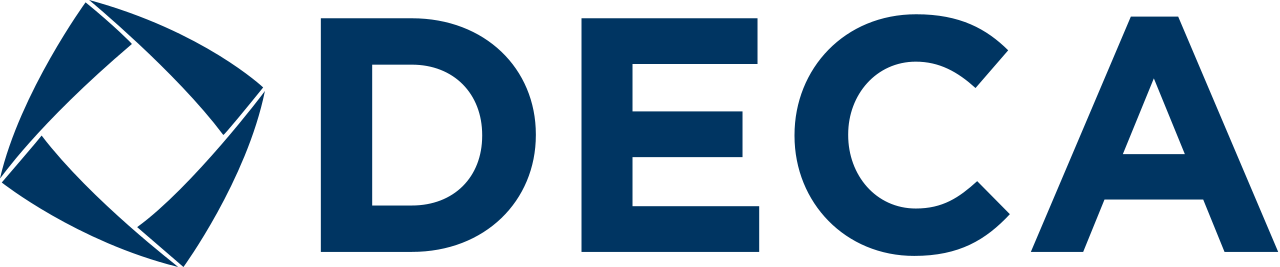 Blanchet DECA 2022-2023 RegistrationStudent Name________________________Student Grade __________			Circle Year in DECA		1st	2nd	3rd	4thStudent Phone Number	____________________________________Student Email_____________________________________________	Parent/Guardian Name(s) ____________________________________                                               ____________________________________Parent/Guardian Phone Number_______________________________Parent Email_______________________________________________ I, ___________________________________, understand that as a member of Blanchet           (student’s name) DECA  I am expected to follow the DECA advisor’s and chaperones’ instructions and always conduct myself with professionalism at all DECA events. I also understand that if I choose to behave in a disrespectful or inappropriate manner my parents will be called, and I may be asked to leave an event at my parents’ expense. Parent/Guardian Signature_____________________________________Student Signature ____________________________________________________	~ This registration form and fee of $50 is due by October 14th. (please pay through Greater Giving on the BCS website and initial here when paid (______) and return this form to Mr. Risen in room 217. ~  Students will have the opportunity to prepare for competitions at meetings held every week at Blanchet Catholic School.  A calendar will be handed out at DECA Orientation Day with practice dates. We will make every effort to schedule around the students’ already busy calendars. Mr. Risen (217), Mr. White-Toney (M-5) and Mrs. Moore are here to help you prepare for your competitions.~  The State and national competitions, if attending, will be separate fees.  State is approximately $275-$300 and Nationals (if qualified) is usually $1000-1500, depending on airfare.  We will do some fundraising as a chapter, and typically receive some grant funding to help with Nationals. *** To be eligible to participate and attend DECA Orientation on October 19th you must be registered and $50 dues paid. 